Drug Information Sheet("Kusuri-no-Shiori")InternalPublished: 05/2017For further information, talk to your doctor or pharmacist.The information on this sheet is based on approvals granted by the Japanese regulatory authority. Approval details may vary by country. Medicines have adverse reactions (risks) as well as efficacies (benefits). It is important to minimize adverse reactions and maximize efficacy. To obtain a better therapeutic response, patients should understand their medication and cooperate with the treatment.The information on this sheet is based on approvals granted by the Japanese regulatory authority. Approval details may vary by country. Medicines have adverse reactions (risks) as well as efficacies (benefits). It is important to minimize adverse reactions and maximize efficacy. To obtain a better therapeutic response, patients should understand their medication and cooperate with the treatment.Brand name:ALPEED TABLETS 20Active ingredient:Epinastine hydrochlorideDosage form:white to faint yellow tablet, diameter: 8.1 mm, thickness: 3.7 mmPrint on wrapping:(face) アルピード錠20, DK410, 20 (back) ALPEED TAB.20, アルピード錠20, 20mg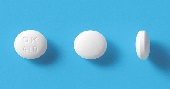 Effects of this medicineThis medicine suppresses actions of allergic substances (histamine) or inflammatory substances and improves allergic symptoms.It is usually used to treat bronchial asthma, allergic rhinitis, hives and eczema/dermatitis.Effects of this medicineThis medicine suppresses actions of allergic substances (histamine) or inflammatory substances and improves allergic symptoms.It is usually used to treat bronchial asthma, allergic rhinitis, hives and eczema/dermatitis.Before using this medicine, be sure to tell your doctor and pharmacist・If you have previously experienced any allergic reactions (itch, rash, etc.) to any medicines.If you have hepatic disorder or have a history of it.・If you are pregnant or breastfeeding.・If you are taking any other medicinal products. (Some medicines may interact to enhance or diminish medicinal effects. Beware of over-the-counter medicines and dietary supplements as well as other prescription medicines.)Before using this medicine, be sure to tell your doctor and pharmacist・If you have previously experienced any allergic reactions (itch, rash, etc.) to any medicines.If you have hepatic disorder or have a history of it.・If you are pregnant or breastfeeding.・If you are taking any other medicinal products. (Some medicines may interact to enhance or diminish medicinal effects. Beware of over-the-counter medicines and dietary supplements as well as other prescription medicines.)Dosing schedule (How to take this medicine)・Your dosing schedule prescribed by your doctor is((            to be written by a healthcare professional))・For bronchial asthma, hives, eczema/dermatitis, cutaneous pruritus, prurigo or psoriasis vulgaris accompanied by itching: In general, for adults, take 1 tablet (20 mg of the active ingredient) at a time, once a day.For allergic rhinitis: In general, for adults, take 10 to 20 mg of the active ingredient at a time, once a day. This preparation contains 20 mg of the active ingredient in a tablet.In any case, the dosage may be adjusted according to the disease, age or symptoms. Strictly follow the instructions.・If you miss a dose, take the missed dose as soon as possible. However, if it is almost time for the next dose, skip the missed dose and follow your regular dosing schedule. You should never take two doses at one time.・If you accidentally take more than your prescribed dose, consult with your doctor or pharmacist.・Do not stop taking this medicine unless your doctor instructs you to do so.Dosing schedule (How to take this medicine)・Your dosing schedule prescribed by your doctor is((            to be written by a healthcare professional))・For bronchial asthma, hives, eczema/dermatitis, cutaneous pruritus, prurigo or psoriasis vulgaris accompanied by itching: In general, for adults, take 1 tablet (20 mg of the active ingredient) at a time, once a day.For allergic rhinitis: In general, for adults, take 10 to 20 mg of the active ingredient at a time, once a day. This preparation contains 20 mg of the active ingredient in a tablet.In any case, the dosage may be adjusted according to the disease, age or symptoms. Strictly follow the instructions.・If you miss a dose, take the missed dose as soon as possible. However, if it is almost time for the next dose, skip the missed dose and follow your regular dosing schedule. You should never take two doses at one time.・If you accidentally take more than your prescribed dose, consult with your doctor or pharmacist.・Do not stop taking this medicine unless your doctor instructs you to do so.Precautions while taking this medicine・This medicine may cause drowsiness. While taking this medicine, pay close attention when operating dangerous machinery, such as driving a car.Precautions while taking this medicine・This medicine may cause drowsiness. While taking this medicine, pay close attention when operating dangerous machinery, such as driving a car.Possible adverse reactions to this medicineThe most commonly reported adverse reactions include edema (face or limbs), rash, hives, itch, pruritic erythema, drowsiness, dizziness, nausea, dry mouth, frequent urination and bloody urine. If any of these symptoms occur, consult with your doctor or pharmacist.The symptoms described below are rarely seen as initial symptoms of the adverse reactions indicated in brackets. If any of these symptoms occur, stop taking this medicine and see your doctor immediately.・general malaise, loss of appetite, yellowing of the skin and the white of eyes [liver dysfunction, jaundice]・nose bleeding, gum bleeding, punctate bleeding/purpura (red spots or bruise in limbs) [decreased platelets]The above symptoms do not describe all the adverse reactions to this medicine. Consult with your doctor or pharmacist if you notice any symptoms of concern other than those listed above.Possible adverse reactions to this medicineThe most commonly reported adverse reactions include edema (face or limbs), rash, hives, itch, pruritic erythema, drowsiness, dizziness, nausea, dry mouth, frequent urination and bloody urine. If any of these symptoms occur, consult with your doctor or pharmacist.The symptoms described below are rarely seen as initial symptoms of the adverse reactions indicated in brackets. If any of these symptoms occur, stop taking this medicine and see your doctor immediately.・general malaise, loss of appetite, yellowing of the skin and the white of eyes [liver dysfunction, jaundice]・nose bleeding, gum bleeding, punctate bleeding/purpura (red spots or bruise in limbs) [decreased platelets]The above symptoms do not describe all the adverse reactions to this medicine. Consult with your doctor or pharmacist if you notice any symptoms of concern other than those listed above.Storage conditions and other information・Keep out of the reach of children. Store away from direct sunlight, heat and moisture.・Discard the remainder. Do not store them.Storage conditions and other information・Keep out of the reach of children. Store away from direct sunlight, heat and moisture.・Discard the remainder. Do not store them.For healthcare professional use only      /    /For healthcare professional use only      /    /